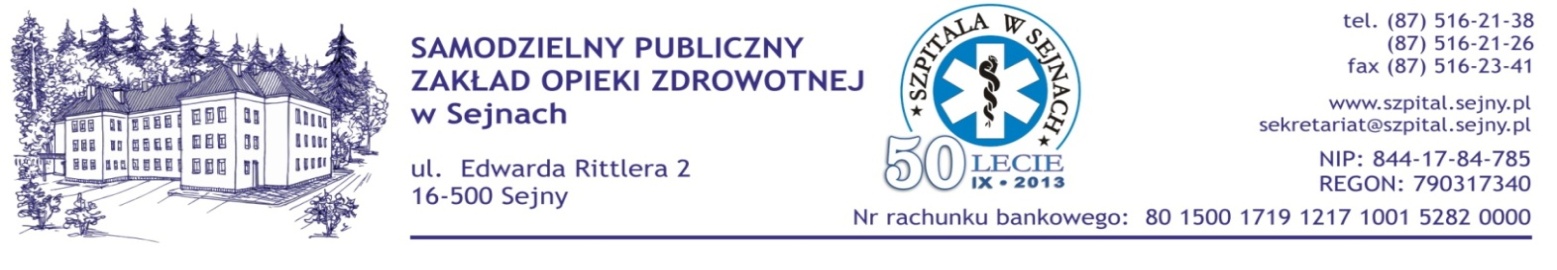 Sejny, dnia 26.09. 2013 r.ZAWIADOMIENIE O WYBRANYCH OFERTACHZamawiający, SP ZOZ w Sejnach informuje, że w postępowaniu przetargowym 10/ZP/2013 o udzielenie zamówienia publicznego prowadzonego w trybie przetargu nieograniczonego powyżej 200 tys. euro na zakup i dostawę leków z podziałem na 12 pakietów złożone oferty spełniają wymagania SIWZ. Podczas oceny wybrano następujące oferty:Farmacol S.A. (Lider), Farmacol DS. Sp. z o.o. – pakiet 8.Sanofi-Aventis Sp. z o.o.  – pakiet 5.MIP Pharma Polska Sp. z o.o. – pakiet 7.Lek S.A. –  pakiet 9.IMED Poland Sp. z o.o.  –  pakiet 6.GSK Services Sp. z o.o. –  pakiet 10, 11.Bialmed Sp. z o.o. –  pakiet 2, 3, 4.PGF URTICA Sp. z o.o., PGF S.A. –  pakiet 1,12.         Wybrane oferty są korzystne pod względem finansowym, podczas oceny ofert otrzymały po 100 pkt.W załączeniu: 1. Ocena złożonych ofert.Sejny, dnia 26.09. 2013 r.Ocena złożonych ofertNumer ofertyNazwa WykonawcyNumer pakietuIlość uzyskanych punktów1Farmacol S.A. (Lider); Farmacol DS. Sp. z o.o. ul. Rzepakowa 2, 40-541 Katowice81002Sanofi-Aventis Sp. z o.o.,ul. Bonifraterska 17, 00-203 Warszawa51003MIP Pharma Polska Sp. z o.o.,ul. Orzechowa 5, 80 – 175 Gdańsk71004Lek S.A., ul. Podlipie 16, 95-010 Stryków91005IMED Poland Sp. z o.o., ul. Puławska 314, 02-819 Warszawa61006GSK Services Sp. z o.o., ul. Grunwaldzka 189, 60-322 Poznań101006GSK Services Sp. z o.o., ul. Grunwaldzka 189, 60-322 Poznań111007Bialmed Sp. z o.o., ul. M. Konopnickiej 11a, 12-230 Biała Piska21007Bialmed Sp. z o.o., ul. M. Konopnickiej 11a, 12-230 Biała Piska31007Bialmed Sp. z o.o., ul. M. Konopnickiej 11a, 12-230 Biała Piska41008NEUCA S.A., ul. Szosa Bydgoska 58, 87-100 Toruń196,928NEUCA S.A., ul. Szosa Bydgoska 58, 87-100 Toruń487,029PGF URTICA Sp. z o.o., ul. Krzemieniecka 120, 54-613 WrocławPGF S.A., ul. Zbąszyńska 3, 91-342 Łódź11009PGF URTICA Sp. z o.o., ul. Krzemieniecka 120, 54-613 WrocławPGF S.A., ul. Zbąszyńska 3, 91-342 Łódź278,109PGF URTICA Sp. z o.o., ul. Krzemieniecka 120, 54-613 WrocławPGF S.A., ul. Zbąszyńska 3, 91-342 Łódź488,699PGF URTICA Sp. z o.o., ul. Krzemieniecka 120, 54-613 WrocławPGF S.A., ul. Zbąszyńska 3, 91-342 Łódź674,489PGF URTICA Sp. z o.o., ul. Krzemieniecka 120, 54-613 WrocławPGF S.A., ul. Zbąszyńska 3, 91-342 Łódź781,279PGF URTICA Sp. z o.o., ul. Krzemieniecka 120, 54-613 WrocławPGF S.A., ul. Zbąszyńska 3, 91-342 Łódź888,609PGF URTICA Sp. z o.o., ul. Krzemieniecka 120, 54-613 WrocławPGF S.A., ul. Zbąszyńska 3, 91-342 Łódź997,769PGF URTICA Sp. z o.o., ul. Krzemieniecka 120, 54-613 WrocławPGF S.A., ul. Zbąszyńska 3, 91-342 Łódź1210010AESCLEPIOS Spółka Akcyjna, ul. Hubska 44, 50-502 Wrocław291,4410AESCLEPIOS Spółka Akcyjna, ul. Hubska 44, 50-502 Wrocław490,9910AESCLEPIOS Spółka Akcyjna, ul. Hubska 44, 50-502 Wrocław995,3110AESCLEPIOS Spółka Akcyjna, ul. Hubska 44, 50-502 Wrocław1299,21